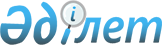 Об установлении квоты рабочих мест для трудоустройства лиц, состоящих на учете службы пробации и лиц освобожденных из мест лишения свободы на 2019 годПостановление акимата Нуринского района Карагандинской области от 21 января 2019 года № 02/01. Зарегистрировано Департаментом юстиции Карагандинской области 23 января 2019 года № 5160.
      В соответствии с подпунктом 2) пункта 1 статьи 18 Уголовно- исполнительного кодекса Республики Казахстан от 5 июля 2014 года, пункта 2 статьи 31 Закона Республики Казахстан от 23 января 2001 года "О местном государственном управлении и самоуправлении в Республике Казахстан", подпунктами 7), 8) статьи 9 Закона Республики Казахстан от 6 апреля 2016 года "О занятости населения" и приказом Министра здравоохранения и социального развития Республики Казахстан от 26 мая 2016 года № 412 "Об утверждении Правил квотирования рабочих мест для трудоустройства граждан из числа молодежи, потерявших или оставшихся до наступления совершеннолетия без попечения родителей, являющихся выпускниками организаций образования, лиц, освобожденных из мест лишения свободы, лиц, состоящих на учете службы пробации" (зарегистрирован в Реестре государственной регистрации нормативных правовых актов за № 13898), акимат района ПОСТАНОВЛЯЕТ:
      1. Установить квоту рабочих мест для трудоустройства лиц, состоящих на учете службы пробации согласно приложению 1.
      2. Установить квоту рабочих мест для трудоустройства лиц, освобожденных из мест лишения свободы согласно приложению 2.
      3. Признать утратившим силу постановление акимата Нуринского района от 12 января 2018 года № 03/13 "Об установлении квоты рабочих мест для трудоустройства лиц, состоящих на учете службы пробации и лиц освобожденных из мест лишения свободы" (зарегистрировано в Реестре государственной регистрации нормативных правовых актов за № 4596, опубликовано в районной газете "Нұра" от 10 февраля 2018 года № 6 (5554), в Эталонном контрольном банке нормативных правовых актов Республики Казахстан в электронном виде от 8 февраля 2018 года).
      4. Контроль за исполнением настоящего постановления возложить на курирующего заместителя акима района.
      5. Настоящее постановление вводится в действие со дня его первого официального опубликования. Перечень организаций Нуринского района для которых устанавливается квота рабочих мест для трудоустройства лиц, состоящих на учете службы пробации: Перечень организаций Нуринского района для которых устанавливается квота рабочих мест для трудоустройства лиц, освобожденных из мест лишения свободы:
					© 2012. РГП на ПХВ «Институт законодательства и правовой информации Республики Казахстан» Министерства юстиции Республики Казахстан
				
      Исполняющий обязанности акима района 

М. Жуманов
Приложение 1к постановлению акиматаНуринского районаот "21" января 2019 года№ 02/01
№
Наименование организаций
Списочная численность работников
Размер квоты (% от списочной численности работников)
Количество рабочих мест для лиц, состоящих на учете службы пробации 
1
Государственное коммунальное предприятие "Қаратал"
84
1
1Приложение 2к постановлению акиматаНуринского районаот "21" января 2019 года№ 02/01
№
Наименование организаций
Списочная численность работников
Размер квоты (% от списочной численности работников)
Количество рабочих мест для лиц, освобожденных из мест лишения свободы 
1
Коммунальное государственное предприятие "Қаратал"
84
1
1